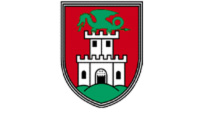 MESTNA OBČINA LJUBLJANA  Mestna občina Ljubljana, Mestni trg 1, Ljubljana objavlja PREKLIC NAMERE O SKLENITVI NEPOSREDNE POGODBEza prodajo nepremičnine Mestne občine Ljubljana na naslovu Rimska cesta 8 v Ljubljani.(Datum objave: 19. 02. 2021)I.Prekliče se Namera o sklenitvi neposredne pogodbe za prodajo nepremičnine:- kletni prostor v skupni izmeri 14,00 m2 z ID oznako  1721-257-34   (1721 Gradišče I, stavba 257, del  34) na naslovu Rimska cesta 8, 1000  Ljubljana. Kletni prostor je prazen. V naravi nepremičnina predstavlja manjši prostor z lastnimi sanitarijami. Vhod v nepremičnino je iz dvoriščne strani stavbe. Nepremičnina se prodaja po 27. členu Zakona o stvarnem premoženju države in samoupravnih lokalnih skupnosti (ZSPDSLS-1, Uradni list RS, št. 11/18 in 79/18). Za nepremičnino je izdelana energetska računska izkaznica, energijski kazalniki energetske učinkovitosti so označeni z razredom E (105-150 kWh/m2a).Prodajana cena: 16.600,00 EUR(z besedo: šestnajst tisoč šeststo evrov 00/100)Navedena cena ne vključuje 2% davka na promet nepremičnin, ki ga plača kupec.Namera o sklenitvi neposredne pogodbe  je bila objavljena na spletni strani Mestne občine Ljubljana na dan 19.02.2021.Besedilo preklica Namere o sklenitvi neposredne pogodbe  je objavljeno na spletni strani Mestne občine Ljubljana:  http://www.ljubljana.si/si/mol/razpisi-razgrnitve-objave/II.Ta preklic Namere o sklenitvi neposredne pogodbe  začne veljati takoj.Mestna občina Ljubljana